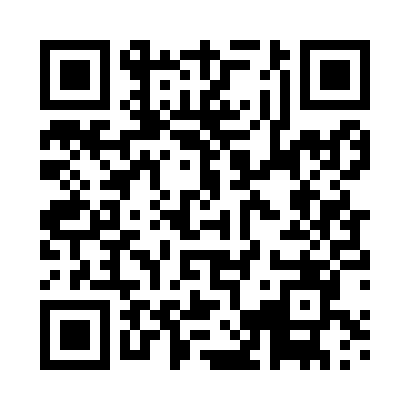 Prayer times for Airas, PortugalMon 1 Apr 2024 - Tue 30 Apr 2024High Latitude Method: Angle Based RulePrayer Calculation Method: Muslim World LeagueAsar Calculation Method: HanafiPrayer times provided by https://www.salahtimes.comDateDayFajrSunriseDhuhrAsrMaghribIsha1Mon5:427:171:386:087:599:282Tue5:417:151:376:088:009:303Wed5:397:141:376:098:029:314Thu5:377:121:376:108:039:325Fri5:357:101:376:108:049:336Sat5:337:091:366:118:059:357Sun5:317:071:366:128:069:368Mon5:297:051:366:138:079:379Tue5:277:041:366:138:089:3910Wed5:257:021:356:148:099:4011Thu5:237:011:356:158:109:4112Fri5:216:591:356:158:119:4313Sat5:206:581:346:168:129:4414Sun5:186:561:346:178:139:4615Mon5:166:541:346:178:149:4716Tue5:146:531:346:188:159:4817Wed5:126:511:346:188:169:5018Thu5:106:501:336:198:179:5119Fri5:086:481:336:208:189:5320Sat5:066:471:336:208:209:5421Sun5:046:451:336:218:219:5622Mon5:026:441:326:228:229:5723Tue5:016:431:326:228:239:5924Wed4:596:411:326:238:2410:0025Thu4:576:401:326:238:2510:0126Fri4:556:381:326:248:2610:0327Sat4:536:371:326:258:2710:0428Sun4:516:361:326:258:2810:0629Mon4:496:341:316:268:2910:0730Tue4:486:331:316:278:3010:09